Dotazník: Informácie o spolku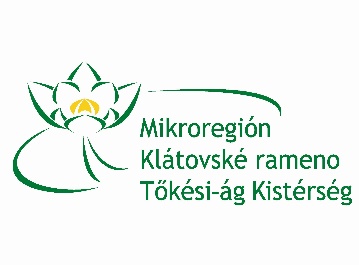 k projektu podporeného z Vyšehradského fondu (CZ, SK, PL, HU)„Rovnaké problémy, rôzne riešenia“partner projektu: 	Združenie obcí Mikroregión Klátovské rameno – Tőkési–ág KistérségVážený zástupca spolku z územia Mikroregiónu Klátovské rameno (územie: obec Dunajský Klátov, obec Horné Mýto, obec Jahodná, obec  Kútniky, obec Mad, obec Malé Dvorníky, obec Ohrady, obec Povoda, obec  Topoľníky, obec Trhová Hradská, obec Veľké Dvorníky, obec Vrakúň)!Náš mikroregión realizuje v roku 2022 projekt so zameraním na spoluprácu obcí a spolkov, a preto by sme  Vás, zástupcu spolku, radi požiadali  o vyplnenie kratučkého dotazníka, ktorý bude pomôckou pre plánované monitorovacie stretnutie v rámci projektu.  Na týchto stretnutiach účastníci obdržia ucelené informácie k obsahu projektu a dôjde k ujasneniu, ktoré spolky z územia nášho mikroregiónu budú v súlade s cieľom projektu a na základe obojstrannej dohody vhodnými kandidátmi pre účasť v projekte.Bolo by vhodné text v dotazníku doplniť fotodokumentáciou, hlavne čo sa týka pomoci v obci, alebo z nejakej zaujímavej akcie. Fotodokumentáciu ako aj vyplnený dotazník je možné poslať elektronicky na adresu klatovskerameno@outlook.sk, poprípade môžete vyplnené dotazníky odovzdať osobne na obecné úrady členských obcí.Obec …….............................................................................…………………………………………………Názov alebo typ spolku (hasiči, športovci …….), spolok je aktívny x pasívny…….............................................................................…………………………………………………Popis činnosti spolku – veľmi stručne, história…….............................................................................……………………………………………………….............................................................................……………………………………………………….............................................................................……………………………………………………….............................................................................…………………………………………………Aktivity spolku…….............................................................................……………………………………………………….............................................................................……………………………………………………….............................................................................……………………………………………………….............................................................................…………………………………………………Počet členov, mládež…….............................................................................…………………………………………………Majetok spolku (nepovinné – zoznam väčšieho majetku, hodnota)…….............................................................................……………………………………………………….............................................................................……………………………………………………….............................................................................…………………………………………………Rozpočet spolku (hrubé príjmy, výdavky, členské príspevky, dotácie, ……..) – v poslednom roku…….............................................................................……………………………………………………….............................................................................…………………………………………………Vzťah k obci…….............................................................................……………………………………………………….............................................................................……………………………………………………….............................................................................…………………………………………………Financie od obce na prevádzku spolku v poslednom roku …….............................................................................……………………………………………………….............................................................................……………………………………………………….............................................................................…………………………………………………Členovia spolku, ktoré sú zároveň členmi zastupiteľstva (v súčasnej dobe – počet)…….............................................................................…………………………………………………Realizovaná pomoc obci (v uplynulých dvoch rokoch)…….............................................................................……………………………………………………….............................................................................……………………………………………………….............................................................................…………………………………………………Meno zástupcu spolku, ktorý dotazník vyplnil, tel. kontakt, email…….............................................................................…………………………………………………Ďalšie informácie čo považujete za dôležité  …….............................................................................……………………………………………………….............................................................................……………………………………………………….............................................................................…………………………………………………Ďakujeme za ochotu vyplniť tento dotazník, vážime si to. Termín pre odovzdanie vyplnených dotazníkov je do 18. februára 2022. Na základe vyplnených dotazníkov obdrží príslušný zástupca spolku pozvánku na monitorovacie stretnutie, ktoré sa bude konať 24.2.2022 o 17:00 v Obecnom dome v Malých Dvorníkoch.